                                                                                                       swimming & water safety lessonsyear at a glance2017Session Dates  		         Registration  Start Date 	Jan 2nd - Jan.30th                                                Dec 20th                           Feb 6th – March 3rd                                           Jan. 31st                                                 No lesson 2/20 – Make-up on 3/6	                                                 Mar 13th – April 7th                                          Mar 7th                     		     April 17th – May 12th                                       April 4th                 	June 5th – June 30th                                        May 16th	July 10th thru Aug.4th                                       June 27th                         August 21st thru Sept. 15th                             Aug.8th                         No lesson 9/4; make up 9/18                                                                                                                       Sept. 25th thru Oct. 20th                                 Sept. 19th                         Nov. 6th thru Dec. 1st                                     Oct. 17th                         Dec. 11th thru Jan. 5th                                     Nov. 21st Space is limited, so sessions are available on a first come, first served basis.Email us now at swimbigsky@gmail.com	47 Hartford Turnpike . Vernon  860-649-0597 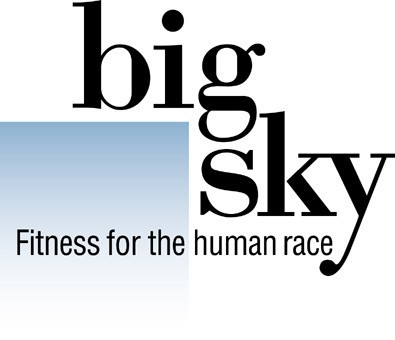 